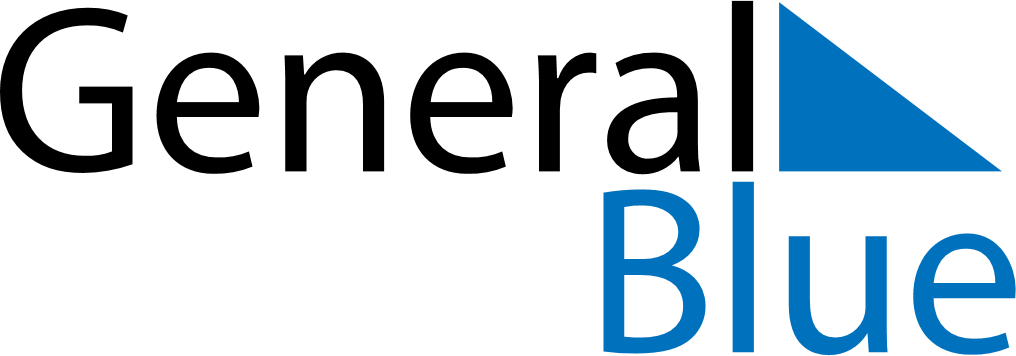 November 2024November 2024November 2024November 2024November 2024November 2024Rotnes, Viken, NorwayRotnes, Viken, NorwayRotnes, Viken, NorwayRotnes, Viken, NorwayRotnes, Viken, NorwayRotnes, Viken, NorwaySunday Monday Tuesday Wednesday Thursday Friday Saturday 1 2 Sunrise: 7:39 AM Sunset: 4:20 PM Daylight: 8 hours and 41 minutes. Sunrise: 7:41 AM Sunset: 4:18 PM Daylight: 8 hours and 36 minutes. 3 4 5 6 7 8 9 Sunrise: 7:44 AM Sunset: 4:15 PM Daylight: 8 hours and 31 minutes. Sunrise: 7:46 AM Sunset: 4:13 PM Daylight: 8 hours and 26 minutes. Sunrise: 7:49 AM Sunset: 4:10 PM Daylight: 8 hours and 21 minutes. Sunrise: 7:52 AM Sunset: 4:08 PM Daylight: 8 hours and 15 minutes. Sunrise: 7:54 AM Sunset: 4:05 PM Daylight: 8 hours and 10 minutes. Sunrise: 7:57 AM Sunset: 4:03 PM Daylight: 8 hours and 5 minutes. Sunrise: 7:59 AM Sunset: 4:00 PM Daylight: 8 hours and 0 minutes. 10 11 12 13 14 15 16 Sunrise: 8:02 AM Sunset: 3:58 PM Daylight: 7 hours and 56 minutes. Sunrise: 8:04 AM Sunset: 3:56 PM Daylight: 7 hours and 51 minutes. Sunrise: 8:07 AM Sunset: 3:53 PM Daylight: 7 hours and 46 minutes. Sunrise: 8:10 AM Sunset: 3:51 PM Daylight: 7 hours and 41 minutes. Sunrise: 8:12 AM Sunset: 3:49 PM Daylight: 7 hours and 36 minutes. Sunrise: 8:15 AM Sunset: 3:47 PM Daylight: 7 hours and 32 minutes. Sunrise: 8:17 AM Sunset: 3:44 PM Daylight: 7 hours and 27 minutes. 17 18 19 20 21 22 23 Sunrise: 8:20 AM Sunset: 3:42 PM Daylight: 7 hours and 22 minutes. Sunrise: 8:22 AM Sunset: 3:40 PM Daylight: 7 hours and 18 minutes. Sunrise: 8:25 AM Sunset: 3:38 PM Daylight: 7 hours and 13 minutes. Sunrise: 8:27 AM Sunset: 3:36 PM Daylight: 7 hours and 9 minutes. Sunrise: 8:29 AM Sunset: 3:34 PM Daylight: 7 hours and 5 minutes. Sunrise: 8:32 AM Sunset: 3:33 PM Daylight: 7 hours and 0 minutes. Sunrise: 8:34 AM Sunset: 3:31 PM Daylight: 6 hours and 56 minutes. 24 25 26 27 28 29 30 Sunrise: 8:36 AM Sunset: 3:29 PM Daylight: 6 hours and 52 minutes. Sunrise: 8:39 AM Sunset: 3:27 PM Daylight: 6 hours and 48 minutes. Sunrise: 8:41 AM Sunset: 3:26 PM Daylight: 6 hours and 44 minutes. Sunrise: 8:43 AM Sunset: 3:24 PM Daylight: 6 hours and 40 minutes. Sunrise: 8:45 AM Sunset: 3:23 PM Daylight: 6 hours and 37 minutes. Sunrise: 8:48 AM Sunset: 3:21 PM Daylight: 6 hours and 33 minutes. Sunrise: 8:50 AM Sunset: 3:20 PM Daylight: 6 hours and 30 minutes. 